МИНИСТЕРСТВО ОБРАЗОВАНИЯ МОСКОВСКОЙ ОБЛАСТИ Государственное бюджетное профессиональное образовательное учреждение  Московской области «Воскресенский колледж» МЕТОДИЧЕСКИЕ РЕКОМЕНДАЦИИ ПО ОРГАНИЗАЦИИ САМОСТОЯТЕЛЬНОЙ РАБОТЫ СТУДЕНТОВ по дисциплине ОП.03. ИСТОРИЯ ДИЗАЙНА Наименование профессии 54.01.20 Графический дизайнер Квалификация выпускника графический дизайнер СОДЕРЖАНИЕ Пояснительная записка………………………………………………………... Виды самостоятельной работы студентов………………………………….... Перечень самостоятельных работ по дисциплине……………………..……. Педагогическое сопровождение самостоятельной работы студентов. Инструктаж к заданиям…………………………………………………….. Методические рекомендации по составлению конспекта первоисточника…………………………………………………………….. Подготовка доклада, реферата……………………………………………. Составление опорных таблиц……………………………………………..... Подготовка слайд-шоу (презентации)……………………………………… Составление тезисного плана при работе с учебным пособием………….. 4.6.Выполнение..зарисовок……………………………………………………… 5. Заключение……………………………………………………………………. 6. Список использованной литературы……………………………………… 1.Пояснительная записка Методические указания по выполнению самостоятельных работ студента предназначены для проведения самостоятельных работ студента по учебной дисциплине ОП.03. ИСТОРИЯ ДИЗАЙНА к программе СПО по профессии 54.01.20.Графический дизайнер. Современное развитие образования требует готовить не просто хорошего специалиста, а специалиста с высокой эстетической культурой, разносторонней профессиональной подготовкой. Приобщение студента к самостоятельной работе по учебной дисциплине поможет развить образное мышление, а так же способность ориентироваться в исторических эпохах и стилях, проводить анализ исторических объектов для целей дизайн проектирования; собирать, обобщать и структурировать информацию, знать основные характерные черты различных периодов развития предметного мира и современное состояние дизайна в различных областях экономической деятельности. Проведение самостоятельной работы обогащает теорию, делает предмет более понятным и приближенным к реальности, что повышает интерес студента к образовательному процессу. Освоение теоретического материала на практике позволяет студентам повысить свой интеллектуальный и профессиональный уровень; применять логические и интуитивные методы поиска новых идей и решений. На внеаудиторную самостоятельную работу студента по дисциплине «История дизайна» отводится 41 час. тему предусмотренной программой или предложенную самим студентом. Формой аттестации по дисциплине является дифференцированный зачѐт. 1. Виды самостоятельной работы студентов В образовательном процессе среднего профессионального образовательного учреждения выделяется два вида самостоятельной работы – аудиторная, под руководством преподавателя, и внеаудиторная. Тесная взаимосвязь этих видов работ предусматривает дифференциацию и эффективность результатов ее выполнения и зависит от организации, содержания, логики учебного процесса (межпредметных связей, перспективных знаний и др.). Аудиторная самостоятельная работа по учебной дисциплине выполняется на учебных занятиях под непосредственным руководством преподавателя и по его заданию. Внеаудиторная самостоятельная работа выполняется студентом по заданию преподавателя, но без его непосредственного участия. Основными видами самостоятельной работы студентов без участия преподавателей являются: 1.Реферирование. 2.Составление тезисного плана. 3.Выполнение зарисовок. 4.Составление опорных таблиц. 5.Составлению конспекта первоисточника. 6. Оформление презентаций. Формы и методы контроля самостоятельной работы:  Текущий контроль усвоения знаний на основе оценки устного ответа на  вопросы, сообщения, доклады, защита рефератов, на основе оценки письменных заданий, выполняемых по теме, изучаемой самостоятельно: предоставление тезисного плана, письменных ответов на проблемные вопросы, составление словаря темы. Результаты самостоятельной работы проверяются на последующих занятиях с указанием замеченных недостатков студентам и оценки знаний студентов преподавателем в своих рабочих журналах. 3. Перечень самостоятельных работ по дисциплине «История дизайна» 4.Педагогическое сопровождение самостоятельной работы студентов. 4.1 Методические рекомендации по подготовке тезисов сообщений к выступлению на семинаре Семинар - это групповые практические занятия, которые проводятся под руководством преподавателя. Семинарские занятия проводятся в форме беседы со всеми студентами группы одновременно или с отдельными студентами при участии остальных. Цель данной формы обучения – углубленное изучение дисциплины, закрепление пройденного материала, овладение методологией научного познания. Подготовка информационного сообщения – это вид внеаудиторной самостоятельной работы по подготовке небольшого по объему устного сообщения для озвучивания на семинаре. Сообщаемая информации носит характер уточнения или обобщения, несет новизну, отражает современный взгляд по определенным проблемам. Сообщения дополняют изучаемый вопрос фактическими или статистическими материалами. Оформляется задание письменно, оно может включать элементы наглядности (иллюстрации, демонстрацию). Деятельность преподавателя: определяет тему и цель сообщения; определяет место и срок подготовки сообщения; оказывает консультативную помощь; рекомендует источники информации; оценивает сообщение в контексте занятия. Инструкция: подобрать и изучить литературу по заданной теме в разных источниках информации; составить план или графическую структуру сообщения; выделить основные понятия; ввести в текст дополнительные данные, характеризующие объект изучения; оформить текст письменно; представить сообщение в установленный срок на семинарском занятии. Критерии оценки: актуальность темы; соответствие содержания теме; глубина проработки материала; грамотность и полнота использования источников; наличие элементов наглядности. 4.2 Подготовка доклада, реферата Доклад – достаточно распространенный вид внеаудиторной самостоятельной работы. Он позволяет глубже изучить недостаточно освещенные в учебниках темы (разделы тем). Весьма часто студенты просто копируют из Интернета текстовый материал, а затем монотонно читают его перед скучающей аудиторией. Сразу нужно отметить, что такая работа не может рассматриваться как значимая и не должна оцениваться. Кроме того, также существуют различные мнения по поводу определения разницы между докладом и сообщением , а также в вопросах их оформления. Доклад отличается от сообщения, прежде всего, большим объемом информации. Оптимальное время доклада — 5 — 7 минут. Оптимальное время сообщения — 3 — 4 минуты. Другое отличие состоит в том, что доклад это небольшая научная работа, а сообщение это дополнительная информация к теме. Поэтому работа над докладом требует выполнения ряда правил: Деятельность преподавателя: определяет тему и цель доклада; определяет место и срок подготовки; оказывает консультативную помощь; рекомендует источники информации; Деятельность студента –выбор темы и цели; –подбор литературы, изучение и анализ; – составление плана; –оформление работы. Структура доклада должна включать: –титульный лист; –содержание; –введение; – основная часть (по пунктам); –заключение; – источники. Во введении (половина страницы) указываются тема, актуальность, цели работы. 	 Основная часть (5 — 15 страниц) может делиться на пункты и подпункты, логически взаимосвязанные между собой. 	 В заключении (половина страницы) делаются выводы по существу достигнутых целей. 	 Также в докладе могут быть иллюстрации, таблицы. Они могут размещаться и по ходу текста в основной части, и отдельно в приложениях и последовательно нумероваться (например, Рисунок 1, Таблица 1, Приложение 	 1). Список источников должен включать в себя 3 — 5 наименований литературных произведений (не считая учебной литературы). 	 Доклад не должен зачитываться целиком. Автор должен оформить на отдельном листе основные пункты, по которым он будет излагать свой материал. Все пункты должны быть логически взаимосвязаны так, чтобы в результате получился цельный, последовательный рассказ. 	 	 	Требования к сообщению не такие строгие. Точнее, к его оформлению. Его изначально можно оформить на одном листе, предназначенном для а 	втора. В остальном же, сообщение делается по тем же пунктам, что и доклад и отличается только объемом информации. Но все же, более грамотно будет и доклад, и сообщение оформлять по аналогичной схеме (см. выше). Подготовка реферата Реферат отличается от доклада большим объемом и более глубоким раскрытием темы. Структура реферата такая же, как и у доклада (см. выше), но имеет свои особенности. Во-первых, объем реферата составляет 20 — 30 страниц (соответственно увеличивается объем введения и заключения). Вовторых, цели реферата изначально должны предполагать достаточно глубокое изучение материала и наличие авторского вывода по существу изучаемого вопроса, либо подтверждающее, либо опровергающее уже известные факты, версии, либо раскрывающие принципиально новые (малоизученные) исторические вопросы. В-третьих, во введении обязательно, помимо, целей, должны указываться задачи, то есть составляющие, по которым автор должен прийти к раскрытию целей. Кроме того, желательно (но необязательно) указать объект и предмет исследования. Объект это область исследования, а предмет – узкая часть этой области, аспект проблемы, выбранной для изучения. Обычно тема реферата обозначает предмет исследования. Далее, во введении должна быть приведена характеристика содержания всех основных пунктов работы. Вчетвертых, выводы должны содержаться по каждой части реферата. В-пятых, список источников должен включать в себя не менее 10 литературных произведений (не считая учебной литературы). 	 Также, реферат должен иметь аннотацию (идет перед содержанием), в которой раскрываются актуальность и новизна проведенной работы, обозначаются ее тематика и основные тезисы. Этот объем информации нужно изложить максимально кратко, в пределах одной страницы. Аннотация во многом сходна с введением, но он и не должны дублировать друг друга. Итак, с учетом вышеизложенного, структура реферата включает в себя: – титульный лист; –аннотация (1 стр.); –содержание; –введение (1 — 2 стр.); –основная часть (по пунктам) (20 — 25 стр.); –заключение (1 — 2 стр.); –источники. 4.3 Составление опорных таблиц Таблица это краткая систематизированная информация об основных положениях рассматриваемого вопроса. Студенты, заполняя таблицы, не только более глубоко изучают материал, но и развивают логическое мышление, умение в ыделять главное и второстепенное, умение систематизировать материал. Преподаватель, проверяя составленные и заполненные студентами таблицы, может сделать выводы о том, насколько хорошо студенты ориентируются в изучаемой теме. 	 Прежде всего, необходимо выяснить, какой вопрос вы собираетесь осветить: всю тему целиком, либо отдельные ее пункты (это уместно при составлении таблиц по темам, охватывающим очень широкий круг вопросов). Не нужно стараться внести в таблицу все имеющиеся сведения. Далее, при составлении таблицы необходимо учесть те признаки, по которым материал можно систематизировать. Эти признаки и должны стать основой для составления таблицы и послужить названиями граф. Нужно учесть, что таблицы должны завершаться логическими выводами по существу рассматриваемых вопросов 4.4 Подготовка слайд-шоу (презентации) Слайд-шоу (презентации) — весьма распространенный вид внеаудиторной самостоятельной работы. Подготовка презентаций позволяет развивать творческие способности и лучше изучить материал. Но очень часто при их подготовке встречаются ошибки. Что же должна представлять собой презентация? Прежде всего, это видеоматериал, сопровождающий рассказ, но не заменяющий его. Для этого презентация должна быть читаемой, воспринимаемой и интересной. Само собой, она должна отражать все ключевые вопросы, затронутые в теме. Можно выделить основные пункты, которых следует придерживаться при составлении презентации. 	 Объем презентации. Объем презентации должен быть рассчитан на 7 – 10 минут рассказа. Оптимальное количество слайдов, содержание которых можно воспринять за это время  	— 10 — 15. Объем текста. Текста должно быть минимум. Все содержание, все подробности — в устном рассказе. В презентации должны быть только выводы, схемы, таблицы, определения, графики, списки и т.д. Но ни в коем случае нельзя туда помещать большое количество слов — читать их утомительно, само составление презентации при этом теряет смысл — текст можно прочесть и в учебнике. 	 Содержание. Всегда должен быть титульный слайд с названием работы, данных автора. Второй слайд может (не всегда) содержать цели и задачи выступающего. Далее следуют слайды, в которых раскрывается вопрос по существу. В заключительном слайде указываются ссылки на источники. 	 – Эффекты. Обилие эффектов (анимаций, звуковых и др.) в презентации ни к чему. Чаще всего они просто неуместны. К тому же достаточно утомляют и мешают вникнуть в содержание. 	 Выступление. Типичная ошибка выступающих — чтение текста презентации. Такое чаще всего бывает, когда не знают тему, а презентация либо «скачана», либо сделана наспех, и в нее вставлен весь материал, какой только смогли уместить. Другая ошибка — несовпадение текста рассказа и содержания слайдшоу. Это также бывает из-за плохого знания материала (как изучаемой темы, так и самой презентации). Вывод можно сделать только один: нужно знать тему и ориентироваться в презентации. Выступление не должно превышать десяти минут, порой даже этого бывает много. Выступающий должен рассказывать материал (допускается только подглядывание в заготовленный листок (в папке). К презентации он может обращаться только, чтобы дополнить свой рассказ визуально: «На этом слайде показано...» (для иллюстрации), «Итак, можно сделать вывод, что...» (для вывода, схемы-вывода) и т. д. Выступающий должен уметь прокомментировать каждый слайд. Прокомментировать — не значит прочитать. После показа каждого слайда дайте возможность аудитории рассмотреть материалы. 	 –Критерии оценки: Правильное оформление титульного листа, Отмечены информационные ресурсы, Логическая последовательность информации на слайдах Единый стиль оформления Использование на слайдах разного рода объектов Использование анимационных объектов Правильность изложения текста Использование объектов, сделанных в других программах Сформулированы цель, гипотезы Понятны задачи и ход исследования Достоверность полученных результатов обоснована Сделаны выводы Результаты и выводы соответствуют поставленной цели 4.5 Составление тезисного плана при работе с учебным пособием Работа с учебником является неотъемлемой частью всего образовательного процесса. И от того, насколько грамотно будет построена эта работа, во многом зависит и эффективность обучения. Если говорить о работе с учебником, как о виде внеаудиторной самостоятельной работы, то прежде в сего, нужно знать, как правильно составлять тезисный план:  Деятельность преподавателя заключается в предоставлении студентам алгоритма изучения 	материалов учебного пособия по следующему плану: 	 Какова главная мысль темы (главы, параграфа, пункта и т. д.)? Какие события, факты изучаются в данной теме, где и когда они происходят? Какие выводы можно сделать на основании изученного материала? Деятельность студентов заключается в составлении плана-конспекта: внимательно прочитать текст параграфа - отобрать тот материал, который раскрывает тему - выбрать вид составления плана: простой или сложный Простой: 	 разделить текст на законченные по смыслу части -выделить основную мысль; ее сформулировать и записать Сложный: 	 -разбить материал на пункты и подпункты в зависимости от рассматриваемых в них событий, фактов, озаглавить их (в учебниках они обычно выделены) и определить главное; 	 письменно записать план изучаемого материала, делая для каждого пункта, подпункта тезисы (кратко сформулированные основные положен 	ия);- найти положения, доказывающие мысль письменно сделать выводы по существу материала для каждого пункта, подпункта и для всей темы в целом. 	 Для выделения главного руководствуйтесь схемой вопросов, указанных выше: кто (что), где и когда? Каковы це 	ли, причины, следствия? Составив план, проверить, раскрывает ли он содержание темы, помогает ли он усвоить материал. 4.6. Выполнение зарисовок. 	 	Деятельность преподавателя заключается в предоставлении студентам алгоритма выполнения работы по следующему 	 плану: Алгоритм выполнения работы 	 Первый этап. Выполнить компоновку изображения в простом карандаше.Формат А 	-4. Второй этап. Подобрать цветовую гамму. Третий этап. Выполнить подмалевок. 	Четвертый этап.  	Выполнить цветовые тоновые отношения. Пятый этап. Выполнить деталировку. Шестой этап.  	Обобщить эскиз. Деятельность студентов заключается самостоятельно отобрать тот материал, который раскрывает тему Порядок защиты самостоятельной работы. Оценка. Студент должен предоставить законченную работу на просмотр. Критерии оценки самостоятельной работы: Техническое мастерствоОригинальность исполненияКачество и сложность исполнения работыОригинальность цветового решения.Объем проделанной работыГрамотность защиты.5.Заключение Таким образом, правильная организация самостоятельной работы является важнейшим звеном образовательного процесса. Использование различных развивающих образовательных технологий с ориентацией на формирование у студентов исследовательских умений способствует развитию познавательных способностей, усиливает мотивацию к получению образования. В процессе обучения функция передачи преподавателем знаний должна уменьшаться, а доля самостоятельности студентов соответственно расти. 	 Эффективная внеаудиторная самостоятельная работа студентов возможна только при наличии серьезной и устойчивой мотивации. Факторы, способствующие активизации самостоятельной работы студентов: 	 Осознание полезности выполняемой работы. Если студент знает, что результаты его работы будут использованы, например, при подготовке публикации или иным образом, то отношение к выполнению задания существенно меняется, качество выполняемой работы возрастает. Другим вариантом использования фактора полезности является активное применение результатов работы в профессиональной под 	готовке. Творческая направленность деятельности студентов. Участие в проектной работе для ряда студентов является значимым стимулом для активной внеаудиторной работы. 	 Участие в конференциях, конкурсах профессионального мастерства, олимпиадах по учебным д 	исциплинам. Дифференциация заданий для внеаудиторной самостоятельной работы с учѐтом интересов, уровня подготовки студентов по дисциплине. 	 Чтобы развить положительное отношение студентов к самостоятельной работе, следует на каждом еѐ этапе разъяснять цели, задачи еѐ проведения, контролировать их понимание студентами, знакомить студентов с алгоритмами, требованиями, предъявляемыми к выполнению определѐнных видов заданий, проводить индивидуальную работу, направленную на формирование у студентов навыков по с амоорганизации познавательной деятельности. Организация аудиторной и внеаудиторной деятельности является важной составляющей современного педагогического процесса и позволяет мобилизовать студентов на творческую деятельность. 3. Список использованной литературы Перечень рекомендуемых учебных изданий Основные источники: 1.Лаврентьев,А.Н. История дизайна:учеб.пособие-м.:Гардарики,2018. .Ковешникова,Н.А. Дизайн:история и теория :учеб.пособие. 2-е изд.,стер.-М. : Изд-во Омега –Л,2019. .Сокольникова Н.М., Сокольникова Е.В. История дизайна ОИЦ Академия 2020. Дополнительная литература: 1.Рунге В.Р. История дизайна науки и техники. - М. ;изд. Архитектура С. 2.Софиева Н.Дизайн интерьера. Стили. Тенденции. Материалы. 3.Михайлов С., Михайлова А. История дизайна. Краткий курс 4.Михайлов С. История дизайна в 2т-м.: Союз Дизайнеров России,2003. 5.Воронов Н.В. Очерки истории отечественного дизайна. - М.изд-во МТ художественно-промышленного университета им. Строгонова 2001. 6.Аронов В. и др.100 дизайнеров Запада- М.: ВНИИТЭ,1994. Климова Т.В мире дизайна. ( Уроки изобразительного искусства) Юный художник.- 2008.- № 11.- С. 30-33 В.К. Мезин Парад всемирных выставок Изд-во «ЗНАНИЕ» М.,1991-160ст Электронные: http://painting.artyx.ru "Энциклопедия живописи http://www.twirpx.com/ http://revolution.allbest.ru/ http://psy-factor.com/ http://www.erudition.ru/  №/№  и  название Наименование 	 Рекомендованная  Час Форма  темы самостоятельной  работы  	 литература  	 выполнения  Введение .Составить 	  библиографиюразных типов изданий по «Истории дизайна» вПечатные издания 	 1.Основы 	теории   дизайна:учебник для  вузов.  – 	СПб: Питер Пресс, 2013. - 256 с. - Составление опорных  таблиц.   Цельизадачи   учебной .Составить 	  библиографиюразных типов изданий по «Истории дизайна» вПечатные издания 	 1.Основы 	теории   дизайна:учебник для  вузов.  – 	СПб: Питер Пресс, 2013. - 256 с. - Составление опорных  таблиц.  дисциплины. подготовке графического ISBN 978-5-496-00019-2, 	ББКдизайнера. 	 32.988.02-018я7  	 2. Н. М. Сокольникова, Е. В. . 	 	 Сокольникова. История дизайна: учебник для студентов учреждений среднего  профессионального. – М.: «Академия», 2016. – 239 с.-ISBN:978-5-4468-1565-4; ББК 30.80я723 Раздел 1.Развитие дизайна в ХVIII-XIX вв. Раздел 1.Развитие дизайна в ХVIII-XIX вв. Раздел 1.Развитие дизайна в ХVIII-XIX вв. Раздел 1.Развитие дизайна в ХVIII-XIX вв. 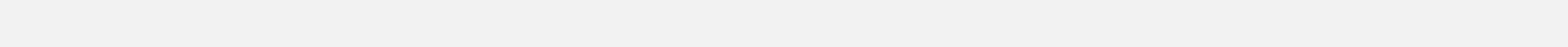 Тема 1.1. 	 Тема 1.1. 	 . 	 . 	  Печатные издания 	 	 Эпоха 	 Эпоха 	 Научно-технические  Научно-технические   1.Основы 	теории  дизайна: промышленной  промышленной  открытия  и  изобретения открытия  и  изобретения  учебник для вузов. 	– СПб: Составление революции Европе. в ХVIII-XIX вв. 	  Работа с учебником.    Питер Пресс, 2013. - 256 с. -   ISBN 978-5-496-00019-2, ББК   32.988.02-018я7 	  	  	  	   2. Н. М. Сокольникова, Е. В.  Сокольникова.  История  дизайна:  учебник для  студентов учреждений  среднего  профессионального.  – М.: «Академия», 2016. – 239  с.-ISBN:978-5-4468-1565-4;  ББК 30.80я72  	  	 	  3.Ковешникова,Н.А. 	 	  Дизайн:история и теория  :учеб.пособие. 	  	5-е  изд.,стер.-М.:Изд-во  Омега –Л,2012. 	  	 	 тезисного плана. .  Печатные издания 	 	 Тема 1.2. «Участие   России в  1.Основы 	теории 	дизайна:  учебник для вузов. 	– СПб: Подготовка  слайд- Первые всемирные промышленные   выставки. 	   Первые всемирные промышленные   выставки. 	   международных 	  промышленных 	  выставках». 	  Оформление 	   презентации 	   Питер Пресс, 2013. - 256 с. -   ISBN 978-5-496-00019-2, ББК   32.988.02-018я7 	  	  	  	    2. Н. М. Сокольникова, Е. В.    Сокольникова.    История   дизайна:   учебник для  студентов учреждений  среднего  профессионального.  – М.: «Академия», 2016. – 239  с.-ISBN:978-5-4468-1565-4;  ББК 30.80я723 	  	 	  3..В.К.Мезин 	 	Парад  всемирных выставок Изд -  во«ЗНАНИЕ» 	 М.,1991-  160ст 	 	 	  	 	  http://www.erudition.ru/  интернет ресурсы   	 	 шоу (презентации) Теоретические 	взгляды 	Печатные издания1.Основы  Составление  Тема 1.3.  Первые   дизайна.   теорииРѐскина, 	 	Морриса,Земпера,Рѐло и их вклад  в развитие дизайна. Составление 	конспекта первоисточника.  теории дизайна: учебник для вузов.  –  СПб:  Питер  Пресс, 2013.  -  256 с.  - ISBN 978-5-  496-00019-2,  ББК  32.988.02  -    018я7 	 	 	 	 2. Н. М. Сокольникова, Е. В. 	  Сокольникова. История дизайна: учебник для студентов  учреждений среднего  профессионального. – М.: «Академия», 2016. – 239 с.-ISBN:978-5-4468-1565-4; ББК 30.80я723 	 	 3.Ковешникова,Н.А.  Дизайн:история и 	теория :учеб.пособие.  	5-еизд.,стер.-М.:Изд-во Омега –Л,2012.  	  опорных  таблиц. Печатные издания1.Основы  Реферирование.  Тема 1.4.  «Строгановскаяшкола зарождение 	дизайна  кактеории дизайна: учебник для  вузов.  –  СПб:  Питер  Пресс,  Русская    инженерная школа   на  рубеже  XIX-XX    вв. 	    Русская    инженерная школа   на  рубеже  XIX-XX    вв. 	   новой творческой профессии».   Подготовить реферат.  2013.  -  256 с.  - ISBN 978-5- 496-00019-2, ББК  32.988.02-  018я7 	  	  	  	  2. Н. М. Сокольникова, Е. В.   Сокольникова. История   дизайна: учебник для студентов  учреждений среднего  профессионального. – М.: «Академия», 2016. – 239 с.-ISBN:978-5-4468-1565-4; ББК 30.80я723 	 	 3.Ковешникова,Н.А.  Дизайн:история и 	теория :учеб.пособие.  	5-е изд.,стер.-М.:Изд-во Омега –Л,2012.  	  	Раздел 2.Зарождение нового стиля на рубеже XIX-XX вв. 	  	Раздел 2.Зарождение нового стиля на рубеже XIX-XX вв. 	  	Раздел 2.Зарождение нового стиля на рубеже XIX-XX вв. 	  	Раздел 2.Зарождение нового стиля на рубеже XIX-XX вв. 	  Тема 2.1.   Тема 2.1.  «Неорусский стиль» в России  в  концеXIX-XX Печатные издания  1.Основы   теории   дизайна: 	   Реферирование.  Поиск 	нового Поиск 	нового вв. 	Подготовить учебник  для  вузов.  –  СПб:  стиля   в 	Европе. стиля   в 	Европе. реферат по теме. Питер Пресс, 2013. - 256 с. -  Ар-нуво. Модерн.  Ар-нуво. Модерн. ISBN 978-5-496-00019-2,  ББК 32.988.02-018я7  	 2. Н. М. Сокольникова, Е. В. Сокольникова.  История дизайна: учебник для студентов  учреждений среднего  профессионального. – М.: «Академия», 2016. – 239 с.-ISBN:978-5-4468-1565-4; ББК 30.80я723 	 	 Тема 2.2. 	 Теоретические 	 	 Теоретические 	 	 http://www.erudition.ru/ Написание 	 Написание 	 	Ранний 	  предпосылки 	 	  функционализма 	как  предпосылки 	 	  функционализма 	как  интернет ресурсы 	 	  конспекта 	   конспекта 	  американский ведушего 	направления  ведушего 	направления  первоисточника  первоисточника  функционализм. в дизайне в 1930-1950-  е гг. в США.     Работа с учебником.  	 в дизайне в 1930-1950-  е гг. в США.     Работа с учебником.  	 Тема 2.3. 	 Теоретические 	 	 Теоретические 	 	 	Печатные издания 	 	 Написание 	 Написание 	 Первые  	идеипредпосылки 	  функционализма 	как  предпосылки 	  функционализма 	как  1.Основы   теории   дизайна: конспекта 	  конспекта 	  функционализма  в ведушего 	направления  ведушего 	направления  учебник  для  вузов.  –  СПб: первоисточника  первоисточника  Европе. 	 в дизайне в 1930-1950- 	 е   гг.   в   Западной 	  в дизайне в 1930-1950- 	 е   гг.   в   Западной 	  Питер Пресс, 2013. - 256 с. - ISBN 978-5-496-00019-2, 	ББК Европе.Ле 	 	 	 	 Корбюзье,Салливен.  	 Европе.Ле 	 	 	 	 Корбюзье,Салливен.  	 32.988.02-018я7 	  	  Работа с учебником.   	  Работа с учебником.   	  2. Н. М. Сокольникова, Е. В. Сокольникова. История дизайна: учебник для студентов  учреждений среднего  профессионального. – М.: «Академия», 2016. – 239 с.-ISBN:978-5-4468-1565-4; ББК 30.80я723  	 	 Тема 2.4. 	 Печатные издания1.ОсновыТворчество 	в Творчество 	 	  Творчество 	 	 теории дизайна: учебник для Советской России. В.Кандинского, 	  	   К.Малевича,А.Родченко.  В.Кандинского, 	  	   К.Малевича,А.Родченко.  вузов. –  СПб: Питер  Пресс, 2013. -  256 с.  -  ISBN 978-5- 496-00019-2,  ББК  32.988.02- Выполнение   зарисовок. 	  Выполнение   зарисовок. 	  Подготовить реферат 	 Подготовить реферат 	 018я7  	 	 	 	 2. Н. М. Сокольникова, Е. В. Сокольникова. История дизайна: учебник для студентов  учреждений среднего  профессионального. – М.: «Академия», 2016. – 239 с.-ISBN:978-5-4468-1565-4; ББК 30.80я723  	 	 3.Стеканов И.В.,Шлек С.Г. Изучение  классических произведений живописи дизайнерами .учебно  – методическое пособие ОГУ 2014.  	 	 	 	 Подготовить 	 доклад 	с презентацией 	 Подготовить 	 доклад 	с презентацией 	 школы дизайна.Тема 3.1 	  Основные 	теченияИскусство 	книги 	в  России в начале ХХ в. 	   Подготовить 	 	 Искусство 	книги 	в  России в начале ХХ в. 	   Подготовить 	 	 http://www.erudition.ru/  	 интернет ресурсы 	 	 Подготовка 	  слайд-шоу 	  Подготовка 	  слайд-шоу 	  в полиграфии начала ХХ века.  сообщение. 	  	   сообщение. 	  	  (презентации)   (презентации)    Тема 3.2. «Баухауз  и  его  вклад  в  Архитектурно развитие 	мирового Печатные издания   Печатные издания   художественная дизайна.» 	 1.Основы   теории   дизайна: 1.Основы   теории   дизайна: Написание  школа Работа с учебником по теме учебник для 	вузов. –  СПб:учебник для 	вузов. –  СПб:конспекта  БАУХАУЗ(1919- Питер Пресс, 2013. - 	256 с. -Питер Пресс, 2013. - 	256 с. -первоисточника 1933) ISBN 978-5-496-00019-2,  ББК 32.988.02-018я7 	  	  2. Н. М. Сокольникова, Е. В. Сокольникова.  История дизайна:  учебник для студентов учреждений среднего  профессионального. – М.: «Академия», 2016. – 239 с.-ISBN:978-5-4468-1565-4; ББК 30.80я723 	 	 3..Ковешникова,Н.А. Дизайн:история 	и теория :учеб.пособие. 	 	5-еизд.,стер.-М.:Изд-во Омега –Л,2012. 	 	 ISBN 978-5-496-00019-2,  ББК 32.988.02-018я7 	  	  2. Н. М. Сокольникова, Е. В. Сокольникова.  История дизайна:  учебник для студентов учреждений среднего  профессионального. – М.: «Академия», 2016. – 239 с.-ISBN:978-5-4468-1565-4; ББК 30.80я723 	 	 3..Ковешникова,Н.А. Дизайн:история 	и теория :учеб.пособие. 	 	5-еизд.,стер.-М.:Изд-во Омега –Л,2012. 	 	  Тема    3.3.Высшие «Реформы 	 Печатные издания  Печатные издания   художественно- художественного 1.Основы 	теории 	дизайна:1.Основы 	теории 	дизайна: технические образования в Советской учебник для 	вузов. –  СПб:учебник для 	вузов. –  СПб:  мастерские  ВХУТЕМАС России.ВХУТЕМАС- ВХУТЕИН».   Подготовить реферат по Питер Пресс, 2013. - 256 с. - ISBN 978-5-496-00019-2,  ББК 32.988.02-018я7 	  	  2. Н. М. Сокольникова, Е. В. Питер Пресс, 2013. - 256 с. - ISBN 978-5-496-00019-2,  ББК 32.988.02-018я7 	  	  2. Н. М. Сокольникова, Е. В. Реферирование (1920-1930) теме. 	 Сокольникова.  История дизайна:  учебник для студентов учреждений среднего  профессионального. – М.: «Академия», 2016. – 239 с.-ISBN:978-5-4468-1565-4; ББК 30.80я723 	 	 3..Ковешникова,Н.А. Дизайн:история 	и теория :учеб.пособие. 	 	5-еизд.,стер.-М.:Изд-во Омега –Л,2012. 	 	 3..Михайлов   С.   История дизайна   в   2т-м.:   Союз Дизайнеров России,2003. Сокольникова.  История дизайна:  учебник для студентов учреждений среднего  профессионального. – М.: «Академия», 2016. – 239 с.-ISBN:978-5-4468-1565-4; ББК 30.80я723 	 	 3..Ковешникова,Н.А. Дизайн:история 	и теория :учеб.пособие. 	 	5-еизд.,стер.-М.:Изд-во Омега –Л,2012. 	 	 3..Михайлов   С.   История дизайна   в   2т-м.:   Союз Дизайнеров России,2003.  Раздел 4.Дизайн в современном мире.  Тема 4.1.  Современный  дизайн. Некоторые проблемы современного этапа развития дизайна. Подготовка тезисов сообщений 	к выступлению на семинаре    Печатные издания   1.Основы теории   дизайна:  учебник для  вузов.  –  СПб: Питер Пресс, 2013. ISBN 978-5-496-00019- 256-2,  ББК с. -   32.988.02-018я7 	  	  2. Н. М. Сокольникова, Е. В. Сокольникова.  История дизайна:  учебник для Печатные издания   1.Основы теории   дизайна:  учебник для  вузов.  –  СПб: Питер Пресс, 2013. ISBN 978-5-496-00019- 256-2,  ББК с. -   32.988.02-018я7 	  	  2. Н. М. Сокольникова, Е. В. Сокольникова.  История дизайна:  учебник дляСоставление тезисного плана. студентов учреждений среднего  профессионального. – М.: «Академия», 2016. – 239 с.-ISBN:978-5-4468-1565-4; ББК 30.80я723 	 	 3.Ковешникова,Н.А. 	 Дизайн:история  и 	теория :учеб.пособие. 	 	5-еизд.,стер.-М.:Изд-во Омега –Л,2012 	 	 Тема 4. 2. 	 «Поиски эксперименты http://www.erudition.ru/ Подготовка Место 	 в 	графическомв 	графическом интернет ресурсы. 	  	  компьютерной графического 	 дизайна в современном мире. дизайне1960-1980х   гг.» Печатные издания   	  Подготовка слайд- 1.Основы теории дизайна: шоу (презентации) учебник для вузов. – СПб:Подобрать 	иллюстрации Питер Пресс, 2013. - 256 с. - .. 	 	 ISBN 978-5-496-00019-2, 	ББК 	 	 32.988.02-018я7 	 	  	 	 2. Н. М. Сокольникова, Е. В.    Сокольникова. История    дизайна:  учебник для    студентов учреждений    среднего  профессионального.  	 	 – М.: «Академия», 2016. – 239  	 	 с.-ISBN:978-5-4468-1565-4;  	 	 ББК 30.80я723 	 	 дизайне1960-1980х   гг.» Печатные издания   	  Подготовка слайд- 1.Основы теории дизайна: шоу (презентации) учебник для вузов. – СПб:Подобрать 	иллюстрации Питер Пресс, 2013. - 256 с. - .. 	 	 ISBN 978-5-496-00019-2, 	ББК 	 	 32.988.02-018я7 	 	  	 	 2. Н. М. Сокольникова, Е. В.    Сокольникова. История    дизайна:  учебник для    студентов учреждений    среднего  профессионального.  	 	 – М.: «Академия», 2016. – 239  	 	 с.-ISBN:978-5-4468-1565-4;  	 	 ББК 30.80я723 	 	 дизайне1960-1980х   гг.» Печатные издания   	  Подготовка слайд- 1.Основы теории дизайна: шоу (презентации) учебник для вузов. – СПб:Подобрать 	иллюстрации Питер Пресс, 2013. - 256 с. - .. 	 	 ISBN 978-5-496-00019-2, 	ББК 	 	 32.988.02-018я7 	 	  	 	 2. Н. М. Сокольникова, Е. В.    Сокольникова. История    дизайна:  учебник для    студентов учреждений    среднего  профессионального.  	 	 – М.: «Академия», 2016. – 239  	 	 с.-ISBN:978-5-4468-1565-4;  	 	 ББК 30.80я723 	 	 презентации Всего: 	 	 	 	 	 	 	 	 	 Всего: 	 	 	 	 	 	 	 	 	 Всего: 	 	 	 	 	 	 	 	 	 Всего: 	 	 	 	 	 	 	 	 	 